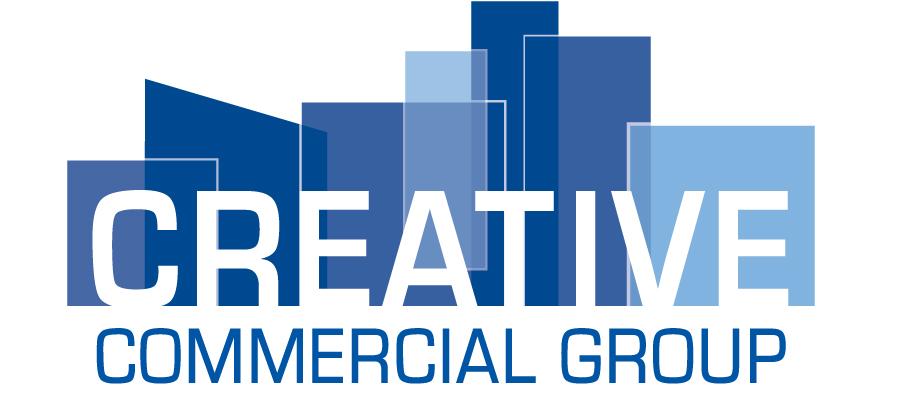 TRUST QUESTIONNAIRE1.Name of trust (as indicated in the trust instrument):Name of trust (as indicated in the trust instrument):Name of trust (as indicated in the trust instrument):Name of trust (as indicated in the trust instrument):Name of trust (as indicated in the trust instrument):2.The date of the trust instrument:The date of the trust instrument:3.Tax identification number of the trust:Tax identification number of the trust:Tax identification number of the trust:4.Settlor(s).  The full name(s) of the settlor(s) of the Trust is/are:  Settlor(s).  The full name(s) of the settlor(s) of the Trust is/are:  Settlor(s).  The full name(s) of the settlor(s) of the Trust is/are:  Settlor(s).  The full name(s) of the settlor(s) of the Trust is/are:  Settlor(s).  The full name(s) of the settlor(s) of the Trust is/are:  5.Trustee(s). The full name(s) of the currently acting trustee(s) is/are:Trustee(s). The full name(s) of the currently acting trustee(s) is/are:Trustee(s). The full name(s) of the currently acting trustee(s) is/are:Trustee(s). The full name(s) of the currently acting trustee(s) is/are:Trustee(s). The full name(s) of the currently acting trustee(s) is/are:a.b.c.6.7.Borrowing Entity(s) (for which Trust will guaranty obligation or grant collateral): Borrowing Entity(s) (for which Trust will guaranty obligation or grant collateral): Borrowing Entity(s) (for which Trust will guaranty obligation or grant collateral): Borrowing Entity(s) (for which Trust will guaranty obligation or grant collateral): Borrowing Entity(s) (for which Trust will guaranty obligation or grant collateral): 8.The Trust is in full force and has not been revoked, modified or amended in any manner which would cause the representations in this Questionnaire to be incorrect.The Trust is in full force and has not been revoked, modified or amended in any manner which would cause the representations in this Questionnaire to be incorrect.The Trust is in full force and has not been revoked, modified or amended in any manner which would cause the representations in this Questionnaire to be incorrect.The Trust is in full force and has not been revoked, modified or amended in any manner which would cause the representations in this Questionnaire to be incorrect.The Trust is in full force and has not been revoked, modified or amended in any manner which would cause the representations in this Questionnaire to be incorrect.9.Revocability.  Revocability.  ☐  The Trust is a revocable trust.  The power to revoke is held by the person(s) named below☐  The Trust is a revocable trust.  The power to revoke is held by the person(s) named below☐  The Trust is a revocable trust.  The power to revoke is held by the person(s) named below☐  The Trust is a revocable trust.  The power to revoke is held by the person(s) named below☐  The Trust is a revocable trust.  The power to revoke is held by the person(s) named below☐  The Trust is an irrevocable trust.☐  The Trust is an irrevocable trust.☐  The Trust is an irrevocable trust.☐  The Trust is an irrevocable trust.☐  The Trust is an irrevocable trust.10.Title.  Title to Trust assets should be taken as follows: Title.  Title to Trust assets should be taken as follows: Title.  Title to Trust assets should be taken as follows: 11.Authorization.  As Trustee, I/we have the authority and power to:Authorization.  As Trustee, I/we have the authority and power to:Authorization.  As Trustee, I/we have the authority and power to:Authorization.  As Trustee, I/we have the authority and power to:Authorization.  As Trustee, I/we have the authority and power to:☐    Borrow from Bank from time to time on such terms and in such amounts as may be agreed upon with Bank (the "Loan" or "Loans") without the consent or approval of any other person(s).☐    Borrow from Bank from time to time on such terms and in such amounts as may be agreed upon with Bank (the "Loan" or "Loans") without the consent or approval of any other person(s).☐    Borrow from Bank from time to time on such terms and in such amounts as may be agreed upon with Bank (the "Loan" or "Loans") without the consent or approval of any other person(s).☐    Borrow from Bank from time to time on such terms and in such amounts as may be agreed upon with Bank (the "Loan" or "Loans") without the consent or approval of any other person(s).☐    Borrow from Bank from time to time on such terms and in such amounts as may be agreed upon with Bank (the "Loan" or "Loans") without the consent or approval of any other person(s).☐    Execute and deliver promissory notes or loan agreements (collectively, "Notes") on behalf of the Trust which evidence a Loan or Loans.☐    Execute and deliver promissory notes or loan agreements (collectively, "Notes") on behalf of the Trust which evidence a Loan or Loans.☐    Execute and deliver promissory notes or loan agreements (collectively, "Notes") on behalf of the Trust which evidence a Loan or Loans.☐    Execute and deliver promissory notes or loan agreements (collectively, "Notes") on behalf of the Trust which evidence a Loan or Loans.☐    Execute and deliver promissory notes or loan agreements (collectively, "Notes") on behalf of the Trust which evidence a Loan or Loans.☐    Execute and deliver to Bank all renewals, extensions, increases, modifications or substitutions for any and all of the Notes.☐    Execute and deliver to Bank all renewals, extensions, increases, modifications or substitutions for any and all of the Notes.☐    Execute and deliver to Bank all renewals, extensions, increases, modifications or substitutions for any and all of the Notes.☐    Execute and deliver to Bank all renewals, extensions, increases, modifications or substitutions for any and all of the Notes.☐    Execute and deliver to Bank all renewals, extensions, increases, modifications or substitutions for any and all of the Notes.☐    Mortgage, pledge, grant security interests in, assign or otherwise encumber and deliver to Bank (collectively, grant a "Security Interest") any real or personal property in which the Trust holds an interest (“Trust Property”) as security for the repayment of any Loan and the performance of any obligation by the Trust pursuant to any Loan-related document, and execute and deliver to Bank any deed of trust, pledge agreement, security agreement, financing statement and the like (collectively, "Security Instrument").☐    Mortgage, pledge, grant security interests in, assign or otherwise encumber and deliver to Bank (collectively, grant a "Security Interest") any real or personal property in which the Trust holds an interest (“Trust Property”) as security for the repayment of any Loan and the performance of any obligation by the Trust pursuant to any Loan-related document, and execute and deliver to Bank any deed of trust, pledge agreement, security agreement, financing statement and the like (collectively, "Security Instrument").☐    Mortgage, pledge, grant security interests in, assign or otherwise encumber and deliver to Bank (collectively, grant a "Security Interest") any real or personal property in which the Trust holds an interest (“Trust Property”) as security for the repayment of any Loan and the performance of any obligation by the Trust pursuant to any Loan-related document, and execute and deliver to Bank any deed of trust, pledge agreement, security agreement, financing statement and the like (collectively, "Security Instrument").☐    Mortgage, pledge, grant security interests in, assign or otherwise encumber and deliver to Bank (collectively, grant a "Security Interest") any real or personal property in which the Trust holds an interest (“Trust Property”) as security for the repayment of any Loan and the performance of any obligation by the Trust pursuant to any Loan-related document, and execute and deliver to Bank any deed of trust, pledge agreement, security agreement, financing statement and the like (collectively, "Security Instrument").☐    Mortgage, pledge, grant security interests in, assign or otherwise encumber and deliver to Bank (collectively, grant a "Security Interest") any real or personal property in which the Trust holds an interest (“Trust Property”) as security for the repayment of any Loan and the performance of any obligation by the Trust pursuant to any Loan-related document, and execute and deliver to Bank any deed of trust, pledge agreement, security agreement, financing statement and the like (collectively, "Security Instrument").☐    Execute and deliver a guaranty in form and content acceptable to Bank, whereby the Trust guarantees ("Guaranty") any and all obligations of Borrowing Entity(s) to Bank.☐    Execute and deliver a guaranty in form and content acceptable to Bank, whereby the Trust guarantees ("Guaranty") any and all obligations of Borrowing Entity(s) to Bank.☐    Execute and deliver a guaranty in form and content acceptable to Bank, whereby the Trust guarantees ("Guaranty") any and all obligations of Borrowing Entity(s) to Bank.☐    Execute and deliver a guaranty in form and content acceptable to Bank, whereby the Trust guarantees ("Guaranty") any and all obligations of Borrowing Entity(s) to Bank.☐    Execute and deliver a guaranty in form and content acceptable to Bank, whereby the Trust guarantees ("Guaranty") any and all obligations of Borrowing Entity(s) to Bank.☐    Grant Security Interests in (and execute any Security Instrument covering) any Trust Property to secure the performance by the Trust of its obligations under any Guaranty executed by the Trust.☐    Grant Security Interests in (and execute any Security Instrument covering) any Trust Property to secure the performance by the Trust of its obligations under any Guaranty executed by the Trust.☐    Grant Security Interests in (and execute any Security Instrument covering) any Trust Property to secure the performance by the Trust of its obligations under any Guaranty executed by the Trust.☐    Grant Security Interests in (and execute any Security Instrument covering) any Trust Property to secure the performance by the Trust of its obligations under any Guaranty executed by the Trust.☐    Grant Security Interests in (and execute any Security Instrument covering) any Trust Property to secure the performance by the Trust of its obligations under any Guaranty executed by the Trust.☐    Grant Security Interests in (and execute any Security Instrument covering) any Trust Property to secure the performance of any and all obligations of Borrowing Entity(s) to Bank.☐    Grant Security Interests in (and execute any Security Instrument covering) any Trust Property to secure the performance of any and all obligations of Borrowing Entity(s) to Bank.☐    Grant Security Interests in (and execute any Security Instrument covering) any Trust Property to secure the performance of any and all obligations of Borrowing Entity(s) to Bank.☐    Grant Security Interests in (and execute any Security Instrument covering) any Trust Property to secure the performance of any and all obligations of Borrowing Entity(s) to Bank.☐    Grant Security Interests in (and execute any Security Instrument covering) any Trust Property to secure the performance of any and all obligations of Borrowing Entity(s) to Bank.☐    Draw, endorse, and discount with Bank any drafts, trade acceptances, promissory notes, or other evidences of indebtedness payable to or belonging to the Trust, and either to receive cash for the same or to cause such proceeds to be credited to any of the Trust's accounts with Bank or to make such other dispositions of the proceeds as I/we may deem advisable.☐    Draw, endorse, and discount with Bank any drafts, trade acceptances, promissory notes, or other evidences of indebtedness payable to or belonging to the Trust, and either to receive cash for the same or to cause such proceeds to be credited to any of the Trust's accounts with Bank or to make such other dispositions of the proceeds as I/we may deem advisable.☐    Draw, endorse, and discount with Bank any drafts, trade acceptances, promissory notes, or other evidences of indebtedness payable to or belonging to the Trust, and either to receive cash for the same or to cause such proceeds to be credited to any of the Trust's accounts with Bank or to make such other dispositions of the proceeds as I/we may deem advisable.☐    Draw, endorse, and discount with Bank any drafts, trade acceptances, promissory notes, or other evidences of indebtedness payable to or belonging to the Trust, and either to receive cash for the same or to cause such proceeds to be credited to any of the Trust's accounts with Bank or to make such other dispositions of the proceeds as I/we may deem advisable.☐    Draw, endorse, and discount with Bank any drafts, trade acceptances, promissory notes, or other evidences of indebtedness payable to or belonging to the Trust, and either to receive cash for the same or to cause such proceeds to be credited to any of the Trust's accounts with Bank or to make such other dispositions of the proceeds as I/we may deem advisable.12.Attachments.  True and correct copies of the following pages of the Trust Agreement are attached:Attachments.  True and correct copies of the following pages of the Trust Agreement are attached:Attachments.  True and correct copies of the following pages of the Trust Agreement are attached:Attachments.  True and correct copies of the following pages of the Trust Agreement are attached:Attachments.  True and correct copies of the following pages of the Trust Agreement are attached:☐  First page and signature page. ☐  First page and signature page. ☐  First page and signature page. ☐  First page and signature page. ☐  First page and signature page. ☐  Trustee and Successor Trustee designation page(s).☐  Trustee and Successor Trustee designation page(s).☐  Trustee and Successor Trustee designation page(s).☐  Trustee and Successor Trustee designation page(s).☐  Trustee and Successor Trustee designation page(s).Comments:      Comments:      Comments:      Comments:      Comments:      Comments:      I declare under penalty of perjury under the laws of the State of California that the foregoing is true and correct.  Where there are co-trustees, we are all of the co-trustees of the Trust.I declare under penalty of perjury under the laws of the State of California that the foregoing is true and correct.  Where there are co-trustees, we are all of the co-trustees of the Trust.I declare under penalty of perjury under the laws of the State of California that the foregoing is true and correct.  Where there are co-trustees, we are all of the co-trustees of the Trust.I declare under penalty of perjury under the laws of the State of California that the foregoing is true and correct.  Where there are co-trustees, we are all of the co-trustees of the Trust.I declare under penalty of perjury under the laws of the State of California that the foregoing is true and correct.  Where there are co-trustees, we are all of the co-trustees of the Trust.I declare under penalty of perjury under the laws of the State of California that the foregoing is true and correct.  Where there are co-trustees, we are all of the co-trustees of the Trust.Date:Trustee:  Signature(Type or print name)Date:Trustee:  Signature(Type or print name)